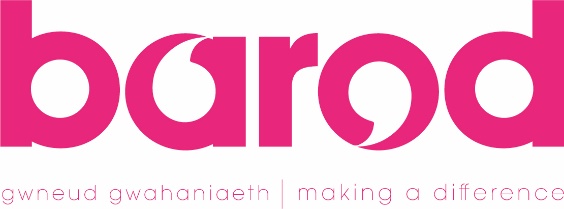 Reflective LogTopicWhat actions can I take to positively impact my leadership development?What is my first step?How will I know when I’ve been successful